INSTITUTO NACIONAL DE LA VIVIENDA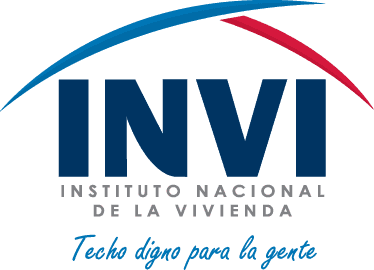 ESTADÍSTICAS  INSTITUCIONALES JULIO-SEPTIEMBRE AÑO 2017OCTUBRE 2017INSTITUTO NACIONAL DE LA VIVIENDAGerencia de Planificación y DesarrolloESTADÍSTICAS  INSTITUCIONALES PERIODO JULIO-SEPTIEMBRE AÑO 2017Principales Logros durante el periodo Julio- Septiembre Año 20171.- Ejecutorias Según Resultados por Programa:- Viviendas  construidas completas: 158- Viviendas  reparadas por componentes (techo, paredes): 451- Cambio de pisos de tierra por pisos de cemento: 69- Unidades de Servicios Sanitarios Instalados: 592.-  Personas Beneficiadas737 familias de  ingresos bajos beneficiadas, equivalentes a 2,580 personas.Preparado por:Lic. María C. BerroaGerencia de Planificación y Desarrollo